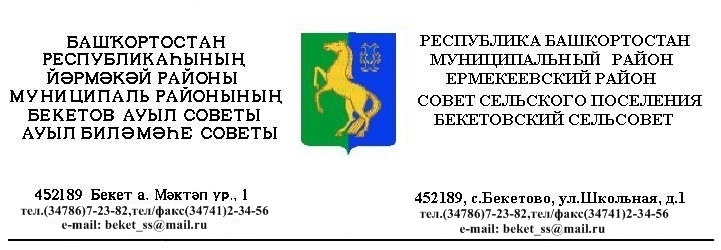     ҠАРАР                                                                        РЕШЕНИЕ«19 »  июнь  2019 й.                        №  40.5                   «19»  июня  2019 г.            О назначении выборов депутатов Совета сельского поселения  Бекетовский  сельсовет муниципального района Ермекеевский район Республики Башкортостан	В связи с истечением срока полномочий депутатов Совета сельского поселения Бекетовский  сельсовет муниципального района Ермекеевский район Республики Башкортостан, руководствуясь статьей 10 Кодекса Республики Башкортостан о выборах, Совет сельского поселения Бекетовский  сельсовет муниципального района Ермекеевский район Республики БашкортостанР Е Ш И Л :	1. Назначить на 8 сентября 2019 года выборы депутатов Совета сельского поселения  Бекетовский  сельсовет муниципального района Ермекеевский район Республики Башкортостан. 	2. Опубликовать настоящее решение в газете "Ермекеевские новости" 21 июня 2019 года.	3. Направить настоящее решение в территориальную избирательную комиссию муниципального района Ермекеевский район Республики Башкортостан.Глава сельского поселенияБекетовский сельсовет                                     З.З.Исламова